Začetek proizvodnje modela Audi Q4 e-tronPrvi električni SUV znamke Audi z začetkom proizvodnje v NemčijiModularna platforma za električni pogon ustvarja sinergije in prostornostProizvodnja z nevtralno bilanco CO2 v tovarni v ZwickauuIngolstadt/Zwickau, april 2021– Audi se vrača "k svojim koreninam": v saškem mestu Zwickau, rojstnem kraju tega dolgoletnega nemškega podjetja, je zdaj stekla proizvodnja modela Audi Q4 e-tron. Popolnoma električni kompaktni model je prvi električni SUV, ki ga bo Audi izdeloval v Nemčiji. Audi Q4 e-tron je zasnovan na modularni platformi za električni pogon (MEB) koncerna Volkswagen, ki predstavlja izjemno vsestransko in prilagodljivo platformo za številne popolnoma električne modele ter nudi veliko možnosti za ustvarjanje sinergij.Audi Q4 e-tron bo v tovarni Zwickau, kjer poteka proizvodnja za več znamk, zapeljal z iste proizvodne linije kot Volkswagen ID.4 in v prihodnje še en Volkswagnov model. 1.400 zaposlenih v družbi Volkswagen Sachsen GmbH zdaj izdeluje tudi kompaktni električni SUV, ki zahvaljujoč platformi MEB nudi notranjost, kot je značilna za vozila iz zgornjega razreda. K zagonu proizvodnje je poleg sodelavcev pri Volkswagnu prispevalo tudi več kot sto zaposlenih pri znamki Audi – od načrtovanja proizvodnje in tehničnega razvoja pa vse do zagotavljanja kakovosti. Vse stiskalnice za proizvodnjo karoserijskih delov so bile izdelane pri Audiju – Audi Q4 e-tron s svojim izrazitim designom predstavlja ogromen izziv, ko gre za natančno in popolno izdelane površine. Audijevi orodjarji iz Ingolstadta in Neckarsulma so pri tem sodelovali že od začetne razvojne faze. Tudi usposabljanje za delo s stiskalnicami, ki tehtajo več ton, je potekalo v Audijevih tovarnah.Peter Kössler, član uprave družbe AUDI AG za proizvodnjo in logistiko: "Sodelovanje med znamkami v Zwickauu je še enkrat pokazalo, kako velike možnosti sinergije nam nudi koncern Volkswagen. Začetek proizvodnje modela Audi Q4 e-tron v skladu z načrti priča o izjemnem skupinskem delu – s strani Volkswagnovih in Audijevih zaposlenih. Naš električni kompaktni SUV je zagotovo pravi Audi, ki bo naše stranke prepričal z najvišjo stopnjo kakovosti in uporabnostjo pri vsakodnevnih vožnjah."Dr. Stefan Loth, predsednik uprave družbe Volkswagen Sachsen GmbH: "Z začetkom proizvodnje modela Audi Q4 e-tron je Volkswagnova tovarna v Zwickauu postala tovarna s proizvodnjo za več znamk. Tako nadaljujemo dolgo zgodovino avtomobilizma na Saškem. Hvala vsem sodelavkam in sodelavcem znamke Audi, ki trenutno sodelujejo pri proizvodnji vozil in svoje delo opravljajo z najvišjo stopnjo kakovosti, v dogovorjenem obsegu in v skladu s časovnim načrtom."Zwickau in znamko Audi združuje dolga tradicija: leta 1909 so bile tukaj ustanovljene tovarne avtomobilov Audi. Tamkajšnja Volkswagnova tovarna je bila preoblikovana v tovarno izključno električnih vozil in predstavlja del obsežne električne ofenzive koncerna. Že novembra 2020 je bilo več kot dvesto Audijevih zaposlenih začasno premeščenih v VW Sachsen – med njimi predvsem mladi, ki so se po uspešno zaključenem poklicnem usposabljanju za 12 mesecev zaposlili v Zwickauu. Tovrstno kroženje zaposlenim omogoča dodatno usposabljanje na inovativnem področju električne mobilnosti.Audi Q4 e-tron bo svetovni javnosti predstavljen sredi aprila, na evropska tržišča pa prihaja poleti 2021. Električna ofenziva znamke Audi se s tem še stopnjuje: Audi do leta 2025 načrtuje več kot 20 popolnoma električnih modelov in povečanje ponudbe vozil PHEV. Popolnoma električna vozila bodo v prihodnje izdelovali tudi v obeh glavnih Audijevih tovarnah v Ingolstadtu in Neckarsulmu: v Ingolstadtu bo tako leta 2022 s tekočega traku zapeljal prvi e-model, zasnovan na platformi za prestižna električna vozila (PPE), ki je bila razvita v sodelovanju z znamko Porsche.Audi Q4 e-tron bo lansiran v posebej privlačnem in rastočem tržnem segmentu – v razredu kompaktnih športnih terenskih vozil (SUV). Audijevim strankam predstavlja cenovno privlačno vstopnico v svet vrhunske električne mobilnosti. Kompaktni model v notranjosti nudi približno toliko prostora kot SUV iz zgornjega razreda. Tudi zasnova prikazov z opcijskim projicirnim sistemom s tehnologijo obogatene resničnosti predstavlja inovacijo v tem razredu.Proizvodnja modela Audi Q4 e-tron bo od samega začetka izkazovala nevtralno bilanco CO2. Tovarna Zwickau celotno potrebo po električni energiji pokriva z obnovljivimi viri energije in ima visoko učinkovito toplarno. Audi si poleg tega prizadeva dodatno zmanjšati emisije CO2 v vrednostni verigi. Ko bo Audi Q4 e-tron zaključil svoj življenjski cikel, bo njegova baterija uporabljena v perspektivnih konceptih rabljenih baterij ali reciklirana kot vir surovin.Korporativno komuniciranjeSabine TanerTiskovna predstavnica za področje proizvodnje in logistike Telefon: +49 841 89-42505E-pošta: sabine.taner@audi.de www.audi-mediacenter.com/de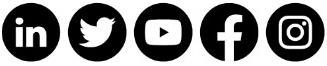 Koncern Audi je z znamkami Audi, Ducati in Lamborghini eden najuspešnejših proizvajalcev avtomobilov in motornih koles prestižnega segmenta. Prisoten je v več kot 100 državah širom po svetu in ima 19 proizvodnih lokacij v 12 državah. 100-odstotne hčerinske družbe Audi AG so med drugim Audi Sport GmbH (Neckarsulm/Nemčija), Automobili Lamborghini S.p.A. (Sant’ Agata Bolognese/Italija) in Ducati Motor Holding S.p.A. (Bologna/Italija).Leta 2020 je koncern Audi prodal okoli 1,693 milijona avtomobilov znamke Audi, 7.430 športnih avtomobilov znamke Lamborghini in 48.042 motornih koles znamke Ducati. V poslovnem letu 2020 je proizvajalec prestižnih vozil s prometom v višini 50,0 milijarde EUR zabeležil 2,7 milijarde EUR dobička iz poslovanja pred odbitkom posebnih postavk. Trenutno je v podjetju zaposlenih okoli 87.000 ljudi, od tega 60.000 v Nemčiji. Z novimi modeli, inovativnimi mobilnostnimi ponudbami in privlačnimi storitvami postaja Audi ponudnik trajnostne, individualno prilagojene prestižne mobilnosti.